3KL TIMETABLE 2023-24DAY8.50 9.159.15 – 10.0010.00 – 10.4510.45 11.0011.00 – 11.4511.45 – 12.3012.30 1.301.30 –  2.202.20 –  3.053.05 3.15PHYSICAL: Rebound Therapy in the hall –,QUEST: ShoppingQUEST: FE –PHYSICAL: Rebound Therapy in the hall –,QUEST: ShoppingQUEST: FE –PHYSICAL: Rebound Therapy in the hallQUEST: ShoppingQUEST: FEPHYSICAL: Rebound Therapy in the hallQUEST: ShoppingQUEST: FEArtPHYSICAL: HydroArtPHYSICAL: HydroSensory storyPHYSICAL: PEQUEST: Bewbush with FESensory storyPHYSICAL: PEQUEST: Bewbush with FETHERAPY TIME & PERSONAL CARE/ READING: Story massagePHYSICAL: HydroQUEST: Bewbush with FETHERAPY TIME & PERSONAL CARE/ READING: Story massagePHYSICAL: HydroQUEST: Bewbush with FESENSORY: CookingSENSORY: Interactive MusicCOGNITION: Attention AutismSENSORY: CookingSENSORY: Interactive MusicCOGNITION: Attention AutismCOGNITION: Attention AutismCOGNITION: PhonicsPHYSICAL: Community SwimmingCOGNITION: Attention AutismCOGNITION: PhonicsPHYSICAL: Community SwimmingTHERAPY TIME: Sensory or Immersive roomSENSORY: Music –PHYSICAL: Community SwimmingTHERAPY TIME: Sensory or Immersive roomSENSORY: Music –PHYSICAL: Community SwimmingForest school and PHYSICAL: BikesPHYSICAL: Community SwimmingForest school and PHYSICAL: BikesPHYSICAL: Community SwimmingQUEST: Community outingQUEST: Community outingQUEST: Community outingQUEST: Community outingTHERAPY TIME & PERSONAL CARE: Immersive roomFE: CarouselTHERAPY TIME & PERSONAL CARE: Immersive roomFE: CarouselPHYSICAL: HydroSENSORY: Immersive roomQUEST: ShoppingPHYSICAL: HydroSENSORY: Immersive roomQUEST: ShoppingPHYSICAL: HydroSENSORY: Immersive roomQUEST: ShoppingPHYSICAL: HydroSENSORY: Immersive roomQUEST: ShoppingASSEMBLYFE: Social time –PHYSICAL: HydroASSEMBLYFE: Social time –PHYSICAL: Hydro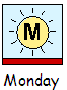 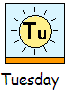 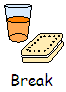 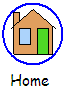 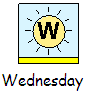 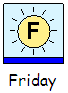 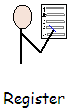 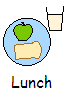 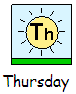 